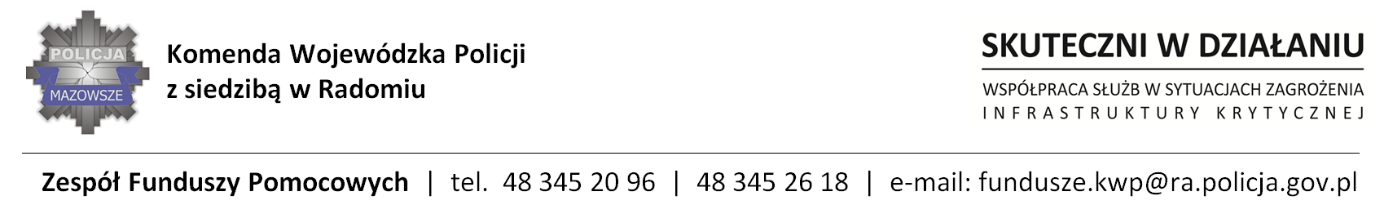 ZP-  2341/11	            Radom, dnia 07.10.2022	             WYKONAWCYInformacja z otwarcia ofertUsługa społeczna na świadczenie usług hotelarskich, konferencyjnych i restauracyjnych organizowanych przez Komendę Wojewódzką Policji z siedzibą w Radomiu w ramach projektu „Skuteczni w działaniu – współpraca służb w sytuacjach zagrożenia infrastruktury krytycznej” współfinansowanego ze środków Funduszu Bezpieczeństwa Wewnętrznego (część 1 Zad. 1 i 2, część 3 Zad. 1 i 2 oraz część 4 Zad. 1i 2), projektu „Policyjna Akademia Bezpiecznego Konsumenta” - II edycja  współfinansowanego przez Narodowy Bank Polski (część 2) oraz  dla uczestników szkolenia funkcjonariuszy techniki kryminalistycznej (część 4 Zad. 3).Tryb udzielenia zamówienia: tryb podstawowy bez negocjacji					Nr wew. postępowania 60/22 Zamawiający - Komenda Wojewódzka Policji z siedzibą w Radomiu, działając na podstawie art. 222  ust. 5 ustawy z dnia 11 września 2019r. Prawo zamówień publicznych ( Dz. U. z 2022r. poz. 1710 z póź.zm) informuje, iż w wyznaczonym przez Zamawiającego terminie tj. do dnia 06.10.2022r., do godziny 11:00 – wpłynęło 7  ofert  w przedmiotowym postępowaniu prowadzonym za pośrednictwem platformazakupowa.pl pod adresem: https://platformazakupowa.pl/pn/kwp_radom       Nazwy albo imiona i nazwiska oraz siedziby lub miejsca prowadzonej działalności gospodarczej albo miejsca zamieszkania Wykonawców, których oferty zostały otwarte, ceny lub koszty zawarte w ofertach:Oferta nr 1MP PERFECT Paweł Mituraul. Drogomilska 23 lok.40WarszawaZadanie nr 2Cena brutto -155 718,00 złOferta nr 2TRAVEL MANAGER Sp.zo.oŚwiety Marcin 29/8PoznańZadanie nr 1 Cena brutto -287607,21 złOferta nr 3Miami Design Sp.zo.oul. Kwiatowa 12/14/16 lok 40Zadanie nr 2Cena brutto- 178965,00 zł Oferta nr 4LEDCITY Katarzyna  Mika-Kantor Stróże 335A33-331 Stróże Zadanie nr 2Cena brutto – 88 890,00 złOferta nr 5FordewindJarosław Grzegorz Głowacki ul.Mazurska 6/1111-520  RynZadanie nr 1Cena brutto – 221 400,00 zł Oferta nr 6PSZON.InfoJoanna Pszon-Koralul.Łodzka 1 45-307 OpoleZadanie nr 2Cena brutto-130 105,71 złOferta nr 7J.Gawliński, M.KosiołArgentum Event s.cul. Horbaczewskiego 71/154-130 Wrocław Zadanie nr 1Cena brutto- 316 785,27 zł Zadanie nr 2 Cena brutto – 132 097,08 zł Z poważaniemKierownikSekcji Zamówień PublicznychKWP z s. w RadomiuJustyna KowalskaInformację z otwarcia ofert opublikowano na platformie zakupowej Open Nexus, pod adresem www.platformazaqkupowa.pl/pn/kwp_radom w dniu  07.10.2022rOpr.E.P.G